7 OTTOBRE 2017 ALLE 20.30  (IN OCCASIONE DELLA FESTA NAZIONALE DI SPAGNA) AUDITORIUM DI MILANO FONDAZIONE CARIPLOCON LO SPETTACOLARE CONCERTO – EVENTO "CÓRDOBA E I SUOI CORTILI" LA CITTÀ ANDALUSA SI RACCONTA A MILANO CON LA MUSICA CLASSICA SPAGNOLA OLTRE IL GUADALQUIVIR - 1ª EDIZIONE MILANO - FIP GUADALQUIVIR “CÓRDOBA E I SUOI CORTILI”Con “Oltre il Guadalquivir” - 1ª Edizione Milano - FIP Guadalquivir “Córdoba e i suoi Cortili”, approdo milanese della manifestazione spagnola “Festival Internacional de Piano Guadalquivir (FIP Guadalquivir) – Le mille e una Córdobas”, la città di Cordova, celebre per i suoi cortili storici patrimonio dell’Unesco dal 2012, si presenta a Milano con due iniziative: “Moda e Gioielli di Córdoba”, una mostra in cui sono esposte, tra le altre, le creazioni di Elio Berhanyer, stilista di moda tra i più famosi e celebri a livello mondiale, e, in occasione della Festa Nazionale di Spagna, “Córdoba e i suoi Cortili”, un concerto – evento di musica classica spagnola rivisitata con sonorità popolari che guida un percorso sensoriale e conoscitivo attraverso la danza, l’architettura, il design, l’artigianato, l’enogastronomia tipicamente cordovesi. A fare da sfondo una scenografia di forte impatto che ricrea sul palco i tipici cortili di Cordova. Come filo conduttore la musica capace di coinvolgere e creare occasioni di incontro di altissimo livello tra differenti realtà e culture. La città andalusa, seguendo il leitmotiv della manifestazione “Córdoba e i suoi Cortili”, si presenta come elemento innovatore capace di valorizzare Milano secondo la filosofia cordovesa. Fondatrice e direttrice del festival a Cordova e della sua edizione a Milano María Dolores Gaitán Sánchez, pianista di fama internazionale, riconosciuta dalle istituzioni spagnole come una delle più importanti artiste iberiche in Italia.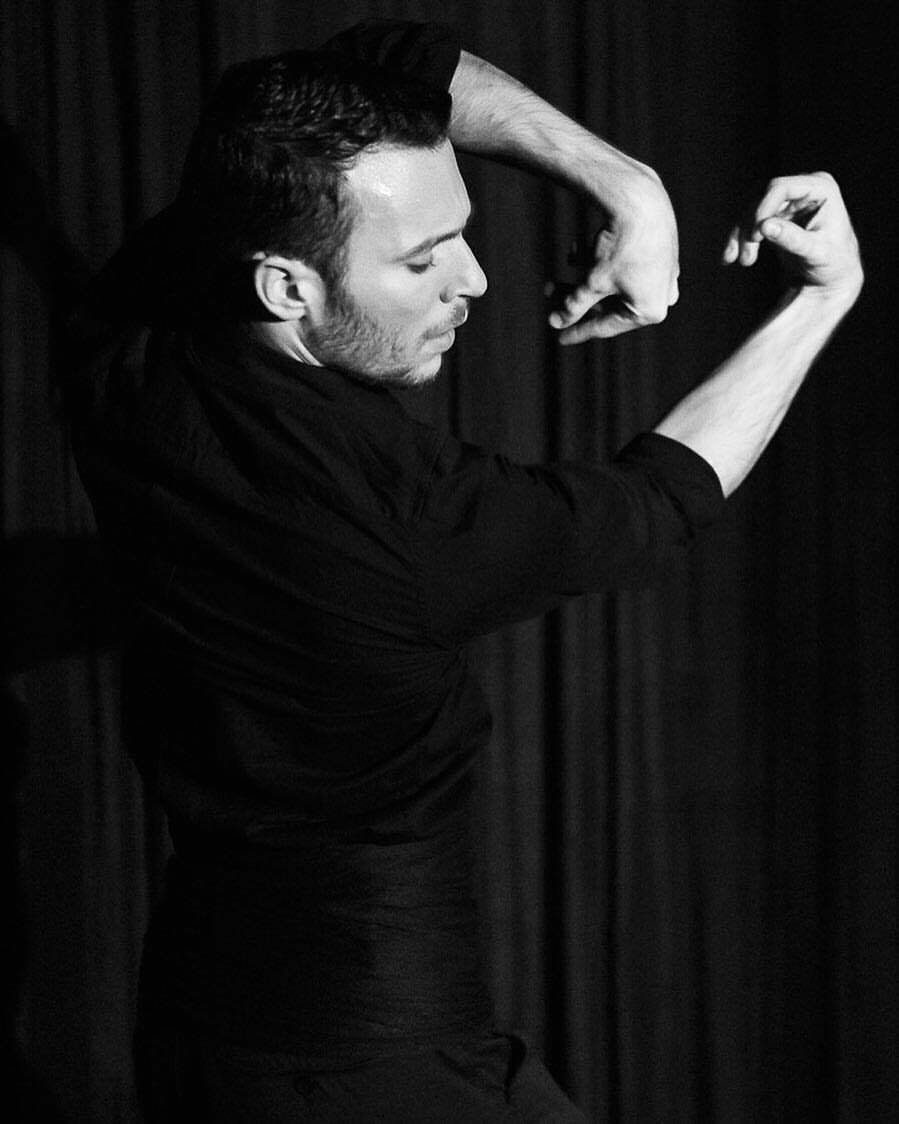 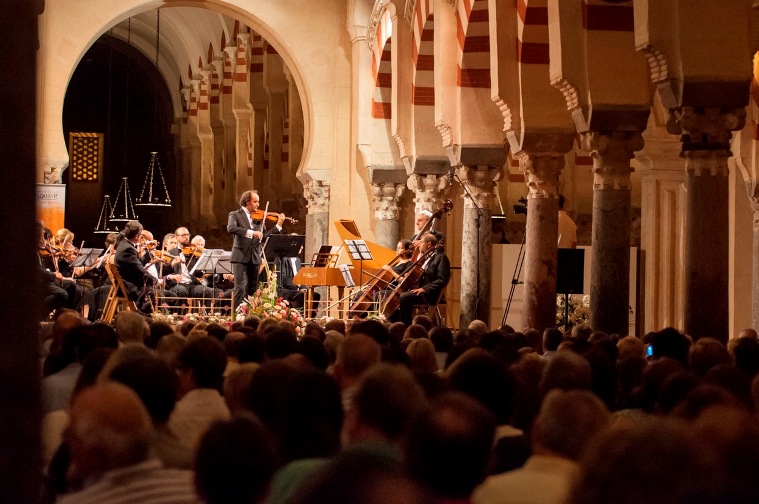 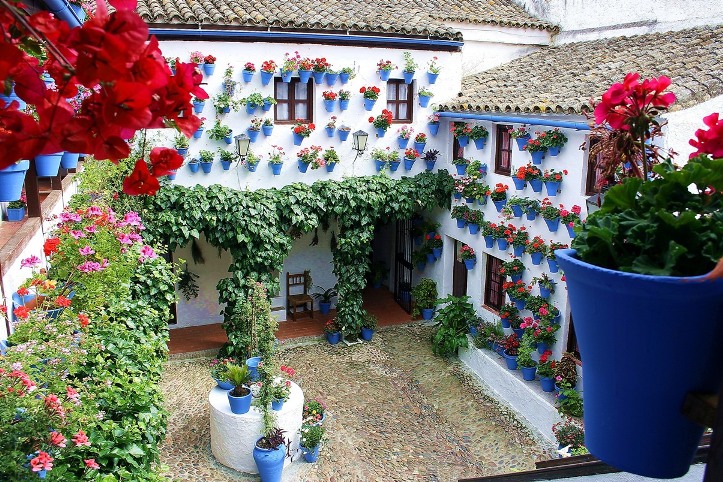 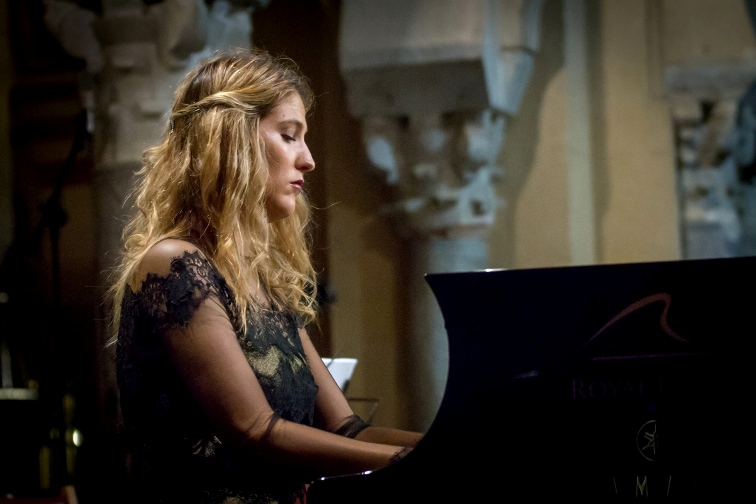 Nelle immagini da sinistra a destra: il ballerino di flamenco Juan Carlos Avecilla, un concerto a Cordova, uno dei cortili di Cordova  riconosciuti Patrimonio dell’Unesco nel 2012 e la pianista María Dolores Gaitán Sánchez, direttrice e fondatrice del Festival Internacional de Piano Guadalquivir (FIP Guadalquivir) – Le mille e una Cordobas” e della sua edizione italiana “Oltre il Guadalquivir”.Dopo il grande successo di pubblico all’inaugurazione del 14 settembre scorso, presso l’Instituto Cervantes di Milano, della mostra “Moda e Gioielli di Córdoba” (www.milan.cervantes.es), in programma fino al 25 ottobre 2017, la manifestazione “Oltre il Guadalquivir” - 1ª Edizione Milano - FIP Guadalquivir “Córdoba e i suoi Cortili” (www.guadalquivirpianistico.org) prosegue e si conclude con il concerto - evento " Córdoba e i suoi cortili" in programma all’Auditorium di Milano Fondazione Cariplo di Largo Mahler il 7 ottobre 2017 alle 20.30, in occasione della Festa Nazionale di Spagna. “Oltre il Guadalquivir” rappresenta l’approdo in Italia del “Festival Internacional de Piano Guadalquivir (FIP Guadalquivir) – Le mille e una Córdobas” (Cordova e Villa del Rio) che si tiene dal 22 settembre al 1° ottobre. Fondatrice e direttrice del festival a Cordova e della sua edizione a Milano María Dolores Gaitán Sánchez, pianista di fama internazionale, riconosciuta dalle istituzioni spagnole come una delle più importanti artiste iberiche in Italia.L’obiettivo della manifestazione milanese è quello di raccontare la città di Cordova attraverso i suoi tratti più caratteristici: l’architettura, i gioielli, la moda e l’enogastronomia tipicamente cordovesi. Guida di questo percorso sensoriale e conoscitivo la cultura musicale classica spagnola, capace di coinvolgere e creare occasioni di incontro tra realtà artistiche di altissimo livello. Seguendo il leitmotiv “Córdoba e i suoi Cortili” la città andalusa si presenta come elemento innovatore capace di valorizzare Milano secondo la filosofia cordovesa attraverso due eventi unici di forte impatto.Il concerto - evento "Córdoba e i suoi cortili", serata di musica, tradizioni, arte, design e cultura cordovese, presenterà le intense ed ancestrali sonorità spagnole attraverso i grandi artisti della città di Cordova e i “Solisti dell`Orchestra FIP Guadalquivir di Cordova”, una realtà che è nata otto anni fa all`interno del festival grazie all`importante convivenza tra musicisti di altissimo livello invitati alla manifestazione. Le loro performance - con un accento più marcatamente folcloristico attraverso la sinergia della chitarra, del canto, del ballo e della percussione corporale - raccontano la storia della musica classica spagnola colta ispirandosi alle sonorità e alle danze della tradizione più popolare. A collegare un brano musicale all’altro una voce recitante che interpreta poesie di autori spagnoli contemporanei e storici. Un programma del tutto innovativo che, con differenti formazioni musicali, spazia in numerosi generi, sullo sfondo di una scenografia d`impatto che ricrea visivamente l`essenza architettonica e cromatica dei cortili di Cordova - riconosciuti Patrimonio dell’Unesco nel 2012 - trasportando idealmente il pubblico nella città del califfato. Autore delle scenografie è Enrique Martínez, commissario anche della mostra “Moda e Gioielli di Córdoba”, di cui sarà possibile vedere nel foyer dell’auditorium, nella sola serata del 7 ottobre, una selezione dei vestiti e gioielli esposti all’Instituto Cervantes, tra cui gli abiti di Elio Berhanyer, designer di fama internazionale che, assieme al maestro Balenciaga, è considerato lo stilista di maggior rilievo della moda spagnola. INTERPRETI E PROGRAMMA DEL CONCERTO – EVENTO DEL 7 OTTOBREARTISTISolisti dell’Orchestra FIP Guadalquivir:Evgeny Syrkin, violino IAlicia Rando, violino IIDimitri Hoffman, violaFrancesco Martignon, celloPiermario Murelli, contrabassoSoprano: Inmaculada AlmedaChitarra: Francisco Luis Bernier I,Francesco Mariotti IIPianoforte: María Dolores GaitánDanza:Marta Gálvez, Juan Carlos AvecillaVoce recitante:Sebastián FerradaScenografia:Enrique MartínezPROGRAMMA “CÓRDOBA E I SUOI CORTILI”E. GranadosOrientalIntermezzoL. BoccheriniFandango D Maggiore G448E. Palomo (compositore di Córdoba)Nanna SefardìF.G. Lorca - E.SyrkinCanzoni Popolari SpagnoleAnda, jaleoI quattro mulattieriLe tre foglieI giovani di MonleónLe morillas di JaénSevillanas del XVIII secoloIl Caffe di ChinitasNanna di SivigliaI pellegriniZorongoRomanze di Don BoysoI re del mazzo di carteLa Tarara, canzone infantileI. AlbénizCórdobaJ.TurinaL`orazione del torero op.34M. de FallaSette Canzoni Popolari SpagnolePaño morunoSeguidilla murcianaAsturianaJotaNannaCanzonePoloDanza spagnola n.1. di “ La Vida Breve”Selezione dalla suite del “Amor Brujo”Pantomima e danzarituale del fuocoINFO CONCERTO – EVENTO "CÓRDOBA E I SUOI CORTILI"Sede:Auditorium di Milano Fondazione CariploLargo Gustav Mahler20136 MilanoTel. 02.83389401/2/3Info:www.laverdi.orgwww.milan.cervantes.eswww.guadalquivirpianistico.orgData e orario: Sabato 7 ottobre - ore 20.30Prezzo:Posto unico €24,00 / ridotto 1º € 20,00 / ridotto 2º € 15,00Biglietteria:da martedì a domenica dalle ore 10:00 alle 19:00 (orario continuato)online su www.laverdi.org e www.vivaticket.itCome raggiungere l`Auditorium:Metro - linea 2, fermata P.ta Genova o RomoloTram - 	linea 3: fermata Largo Mahler/Auditorium in Corso San Gottardolinee 9 e 10: fermata P. le XXIV Maggiolinea: 15 fermata Castelbarco/GiambolognaAutobus - linea 71 e N15 (notturna): fermata Largo MahlerFilovia - linee 90 e 91: fermata Tibaldi/MedaGarage convenzionato - Via Gentilino sopra OVS/SMA (rivolgersi alle biglietterie)INFO MOSTRA “MODA E GIOIELLI DI CÓRDOBA”Sede della mostra: Instituto Cervantes MilanoVia Dante 12 – 1º piano20121 MilanoTel. 02 72 02 34 50cenmil@cervantes.esInfo:www.milan.cervantes.eswww.guadalquivirpianistico.orgInaugurazione aperta al pubblico:14 settembre alle ore 18.00Periodo di esposizione:14 settembre - 25 ottobre 2017Orari:Dal lunedì al venerdìdalle 15:00 alle 19:00Ingresso liberoCome raggiungere la sede espositiva:Metro - linea 1, fermata Cairoli o CordusioTram - linea 16, 12Treno - FNM CadornaAutobus - 43, 57, 78CREDITI Fondatrice e direttrice del “Festival Internacional de Piano Guadalquivir (FIP Guadalquivir) – Le mille e una Córdobas” (Cordova, Villa Del Río e Milano) e della manifestazione milanese Oltre il Guadalquivir:María Dolores Gaitán SánchezOrganizzatori:ACGP (Asociación Cultural Guadalquivir Pianístico)Instituto Cervantes MilánAuditorium di Milano Fondazione CariploCo-organizzatori:IMDEECComune di CórdobaCon Il sostegno di:Consulado General de España en MilánOficina Cultural de la Embajada de España en ItaliaAcción Cultural Española attraverso il Programme for the Internationalisation of Spanish Culture (PICE) Comune di Villa del RíoPer info, interviste e immagini ulteriori e/o in alta definizione contattare:Alessandro Luigi PernaCultura & GiornalismoFotografia Storica & ContemporaneaUfficio Stampa e ComunicazioneCell. 338/5953881perna@alessandroluigiperna.comaleluiper@teletu.itwww.alessandroluigiperna.comwww.history-and-photography.com